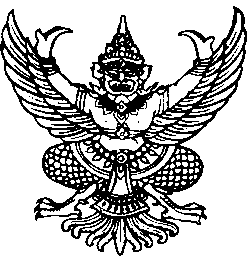 ประกาศองค์การบริหารส่วนตำบลนาใต้เรื่อง การเพิ่มกระบวนงานให้บริการและการกำหนดระยะเวลาแล้วเสร็จของงานบริการ-----------------------------		ตามที่องค์การบริหารส่วนตำบลนาใต้ ได้มีประกาศเรื่อง การกำหนดระยะเวลาแล้วเสร็จของงานบริการ พ.ศ. 2555 ตามความในมาตรา 37 และมาตรา 38 แห่งพระราชกฤษฎีกาว่าด้วยหลักเกณฑ์และวิธีการบริหารกิจการบ้านเมืองที่ดี พ.ศ. 2546 ที่กำหนดให้ส่วนราชการกำหนดระยะเวลาแล้วเสร็จของงานแต่ละงานและประกาศให้ประชาชนทราบเป็นการทั่วไป นั้น		เนื่องด้วยคณะทำงานในการทบทวน ปรับปรุง เปลี่ยนแปลงหรือยกเลิกภารกิจ ได้มีมติในการประชุม เมื่อวันที่ 5 กุมภาพันธ์ 2561 เห็นชอบการเพิ่มกระบวนงานให้บริการและการกำหนดระยะเวลาแล้วเสร็จของงานบริการ ดังนั้นเพื่อให้เป็นไปตามมติคณะทำงานฯ ดังกล่าว และเพื่อให้การบริการประชาชนเป็นไปด้วยความเรียบร้อย เกิดผลสัมฤทธิ์และสร้างความพึงพอใจแก่ประชาชนผู้รับบริการ องค์การบริหารส่วนตำบลนาใต้ จึงขอเพิ่มกระบวนงานบริการและกำหนดระยะเวลาแล้วเสร็จของงาน ดังเอกสารแนบท้ายประกาศนี้		จึงประกาศมาเพื่อทราบโดยทั่วกัน			ประกาศ วันที่  9  กุมภาพันธ์  พ.ศ.  ๒๕61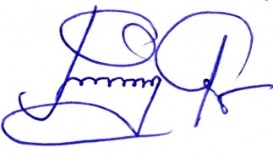  (นายนิรพล  ใจสมุทร)นายกองค์การบริหารส่วนตำบลนาใต้เอกสารแนบท้ายประกาศองค์การบริหารส่วนตำบลนาใต้เรื่อง การเพิ่มประบวนงานให้บริการและการกำหนดระยะเวลาแล้วเสร็จของงานบริการลงวันที่ 9 กุมภาพันธ์ 2561ลำดับที่กระบวนการบริการประชาชนขั้นตอนการให้บริการกำหนดระยะเวลาแล้วเสร็จ/รายหน่วยงานที่รับผิดชอบหมายเหตุ1.การจัดการเรื่องร้องเรียน/ร้องทุกข์  1. รับเรื่องร้องเรียน2. ประสานหน่วยงานที่รับผิดชอบดำเนินการตรวจสอบข้อเท็จจริง3. เสนอผู้บังคับบัญชา 15 วันสำนักปลัด